Према Правилнику о сталном стручном усавршавању и стицању звања наставника, васпитача, и стручних сарадника (”Сл.гласник РС”, бр.81/2017) и ове школске године активности на стручном усавршавању педагошких и руководећих кадрова одвијаће се путем присуства већег броја наставника на семинарима, симпозијумима и конгресима које током школске године и за време зимског распуста организују компетентне образовне и здравствене институције у Зрењанину и у другим градовима у земљи, Министарство просвете РС, као и стручна удружења и активи, невладине организације и др.  У наставку се такође налази и Индивидуални план стручног усавршавања сачињен у односу на број и садржај одслушаних семинара и осталих форми стручног усавршавања код наставника појединачно. 	Планирамо да у текућој школској години у просторијама школе организујемо бар један од понуђених   семинара из Каталога програма стручног усавршавања запослених у образовању за школску 2017/18. годину и то :Комуникација као професионална одговорност наставника- Компетенције К4, приоритети 4Основни и специфични циљ овог семинара је :У текућој школској години у школи ће бити организована континуирана едукација за ученике и наставнике у вези са насиљем над женама, у сарадњи са Зрењанинским едукативним центром.  Планиран је наставак едукације чланова Тима за заштиту ученика од насиља у оквиру сарадње са АЖЦ.   ИНДИВИДУАЛНИ ПЛАН СТРУЧНОГ УСАВРШАВАЊА НАСТАВНИКАПрема Правилнику о сталном стручном усавршавању и стицању звања наставника, васпитача, и стручних сарадника планира се одржавање присуствовање угледним часовима наставе на којем наставник или стручни сарадник треба да прикаже одређену тему или активност, кроз класичан час или радионицу, резултате праћења развоја ученика, израду стручног чланка или друге врсте стручне литературе, а то све у зависности од посла који обавља у школи. Распоред угледних чаова и радионица налази се у евиденцијама стручних већа.Индивидуално усавршавање, поред наведених облика, оствариваће се путем перманентног праћења стручно-педагошке литературе, стручних и методичких листова и часописа на које су школа и појединци претплаћени. Стручни и методички листови и часописи на које је школа претплаћена су:- Просветни преглед, Педагошка стварност, Психологија, Просветни гласник, Правни инструктор за школе, Информатор ванпривреде, Фармацеутски стручни часописи, Здравствени преглед и др.Посебан вид стручног усавршавања су стручне екскурзије и заједничке посете наставничког колектива и колектива ученика музејима, уметничким галеријама, позоришним представама и слично, неколико пута годишње.У наставку се налази Индивидуални план стручног усавршавања који су сачинила Стручна већа у односу на број и садржај одслушаних семинара и осталих форми стручног усавршавања код наставника појединачн1.План  стручног усавршавања Стручно веће:План  стручног усавршавања Стручно веће:Акредитовани програми из Каталога програма сталног стручног усавршавања наставника, васпитача и стручних сарадника за школску 2017/2018.Стручно усавршавање у установиУгледни часовиОстали видови усавршавања наставника у установи2. План  стручног усавршавања Стручно веће: друштвених наукаАкредитовани програми из Каталога програма сталног стручног усавршавања наставника, васпитача и стручних сарадника за школску 2017/2018.             Семинари који се организују у оквиру школа у којима радимо.Остали видови усавршавања наставника у установи3. План стручног усавршавања – школска 2017/2018. година Стручно веће:Акредитовани програми из Каталога програма сталног стручног усавршавања наставника,васпитача и стручних сарадника за школску 2017/2018.                        Остали видови усавршавања наставника у установи                                                                                 Председник Стручног већа:	Ћурић Радованка4.План  стручног усавршавања Стручно веће српског језика и књижевности, српског језика као нематерњег, мађарског језика, музичке уметности и ликовне културеСтручно усавршавање ван установеОстали видови стручног усавршавања*  и стручно усавршавање у оквиру школске установе,  акредитовани семинари ( по договору, у току школске године)5..План  стручног усавршавања Стручно веће:фармацеута, козметичара и фризераАкредитовани програми из Каталога програма сталног стручног усавршавања наставника, васпитача и стручних сарадника за школску 2017/2018. :Васпитна улога наставника у формирању личности дететеа и ученика,             Кат.бр. 19               Компетенција: К 3                        Приоритети :  2 Видео лекције – наставна средства савременог образовања Кат.бр. 363           Компетенција : К2             Приоритети : 3Блог, твитер и фејсбук у наставиКат.бр. 361           Компетенција : К2             Приоритети : 3Добра припрема за час – успешан час Кат.бр. 369           Компетенција : К 2             Приоритети : 1Водич за час одељенског старешине Кат.бр. 23           Компетенција : К 3             Приоритети : 4                                               Стручно усавршавање у установиУгледни часовиОстали видови усавршавања наставника у установи6.Стручно веће: Страних језикаПлан  стручног усавршавања за школску 2017/2018 Председник Стручног већа је Маја Јерковић, мастер филолог англистаАкредитовани програми из Каталога програма сталног стручног усавршавања наставника, васпитача и стручних сарадника за школску 2017/2018.Стручно усавршавање у установиОстали видови усавршавања наставникаПрисуство на презентацијама, трибинама, скуповимаУгледни часови, извођење и присуствоОбјављивање радова Учешће у изради уџбеникаУчешће на конференцијама у земљи и иностранствуУчење на даљину председник Стручног већа страних језика                                                                                              Маја Јерковић7. План  стручног усавршавања Стручно веће: Физика, математика, информатикаАкредитовани програми из Каталога програма сталног стручног усавршавања наставника, васпитача и стручних сарадника за школску 2017/2018.Стручно усавршавање у установиОстали видови усавршавања наставника у установи8.План  стручног усавршавања Стручно веће:наставника хемије и биологије  2017./2018.Акредитовани програми из Каталога програма сталног стручног усавршавања наставника, васпитача и стручних сарадника за школску 2017./2018.Стручно усавршавање у установиУгледни часовиОстали видови усавршавања наставника у установи9. .План  стручног усавршавања стручних медицинских предметаАктивности стручног већа лекара и психолога у циљу остварења задатака из школског развојног плана за школску годину 2017/201810. . План  стручног усавршавањаСтручних сарадникаУ Зрењанину, 06.. 9. 2017.Развијање свести o значају комуникације као и облицима комуникације и односима сарадње као базичне претпоставке за успостављање добрих социјалних односа у школи; Унапређање компетенција наставника за комуникацију и сарадњу.Побољшање односа у школи као заједничка одговорност за постизање васпитно-образовних резултата кроз пожељне моделе комуникације; Побољшање примене вештине комуникације међу свим актерима школе; Развој вештина и техника комуникације које доприносе добрим односима у школи.Од квалитетног наставника до успешног и задовољног ученика -  Компетенције К2, приоритети 2Основни и специфични циљ овог семинара је :Оспособљавање наставника за ефикасно подстицање учења, мотивације, контроле понашања и самопоуздања ученика у настави.Оспособити наставнике да постигну ниво мисаоне активизације ученика у процесу учења; Оспособити наставнике за подстицање унутрашње мотивације ученика; Оспособити наставнике да примењују савремене технике надзора и поступке (правила) управљања понашањем ученика у одељењу; Оспособити наставнике за развијање самопоуздања код ученикаОснове рада на заштити од насиља злостављања и занемаривања - Компетенције К3, приоритети 4Основни и специфични циљ овог семинара је :Законски оквир и процедуре у заштити од насиља, злостављања и занемаривања; Изградња културе ненасиља; Поступање у ситуацијама насиља; Рад тима за заштиту и сарадња унутар установенаставник у школи за образовање ученика са сметњама у развоју, наставник разредне наставе, наставник предметне наставе – основна школа, наставник предметне наставе – гимназија, наставник општеобразовних предмета – средња стручна школа, наставник стручних предмета – средња стручна школа, наставник општеобразовних предмета – у средњој уметничкој школи (музичке, балетске, ликовне), наставник стручног предмета у основној/средњој уметничкој школи (музичке, балетске, ликовне), наставник изборних и факултативних предмета, васпитач у предшколској установи, васпитач у дому ученика, стручни сарaдник у предшколској установи, стручни сарадник у школи, сарадник (педагошки, андрагошки асистент и помоћни наставник)Чланови стручног већаЧланови стручног већа1Магдалена Еремић2Кристина Бачић3Танацковић ПредрагКат. Бр.: 170 K3Назив семинара: „Креативни рад са ученицима на превенцији злоупотребе психоактивних супстанци“ дана: 2Број бодова: 16Име и презиме заинтересованих чланова СВ1. Магдалена Еремић2. Кристина Бачић3. Танацковић ПредрагКат. Бр.: 286 K2Назив семинара: „Инклузивно образовање и индивидуални образовни план“ дана: 2Број бодова: 16Име и презиме заинтересованих чланова СВ1. Магдалена Еремић2. Кристина Бачић3. Танацковић ПредрагКат. Бр.: 820 K1Назив семинара: „Гимнастиком до здравог детета“ дана: 2Број бодова: 13 Име и презиме заинтересованих чланова СВ1. Магдалена Еремић2. Кристина Бачић3. Танацковић ПредрагКат. Бр.:828 K1Назив семинара: „Усавршавање наставника за реализацију програма обуке скијања“дана: 3Број бодова: 20Име и презиме заинтересованих чланова СВ1. Магдалена Еремић2. Кристина Бачић3. Танацковић ПредрагКат. Бр.:840 K3Назив семинара: „Физичком активношћу против вршњачког насиља“ дана: 1Број бодова: 8Име и презиме заинтересованих чланова СВ1. Магдалена Еремић2. Кристина Бачић3. Танацковић ПредрагКат. Бр.:19 K3Назив семинара: „Васпитна улога наставника у формирању личности детета и ученика „дана: 1Број бодова: 8Име и презиме заинтересованих чланова СВ1. Магдалена Еремић2. Кристина Бачић3. Танацковић ПредрагКат. Бр.:11 K2Назив семинара: „Од квалитетног наставника до успешног и задовољног ученика „дана: 2Број бодова: 16Име и презиме заинтересованих чланова СВ1. Магдалена Еремић2. Кристина Бачић3. Танацковић ПредрагКат. Бр.:64 K3Назив семинара: „Основе рада на заштити од насиља, злостављања и занемаривања„дана: 1Број бодова: 8Име и презиме заинтересованих чланова СВ1. Магдалена Еремић2. Кристина Бачић3. Танацковић ПредрагКат. Бр.:111 K4Назив семинара: „Комуникација у ћорсокаку као потенцијални безбедносни ризик – како избећи и разрешити конфликт на конструнктиван начин „дана: 1Број бодова: 8Име и презиме заинтересованих чланова СВ1. Магдалена Еремић2. Кристина Бачић3. Танацковић ПредрагНаставни предмет (предмети уколико се ради о корелацији предмета)Тема часа: Гимнастика Време реализације: децембар 2017. годинеРеализатори: 1 . Еремић Магдалена2./Остали учесници :/Наставни предмет (предмети уколико се ради о корелацији предмета)Тема часа: Одбојка Време реализације:  март 2018. годинеРеализатори: 1 . Танацковић Предраг2./Остали учесници :/Наставни предмет (предмети уколико се ради о корелацији предмета)Тема часа: Кошарка Време реализације: април 2018. годинеРеализатори: 1 . Кристина Бачић2./Остали учесници :/АктивностВреме реализацијеУчеснициспортске секцијетоком школске годинепрофесори физичког васпитањаорганизовање одласка ученика на спортске манифестацијетоком школске годинепрофесори физичког васпитањадодатни рад за такмичења из гимнастике, одбојке, кошарке и стоног тенисатоком школске годинепрофесори физичког васпитањастручне посете и студијска путовањатоком школске годинепрофесори физичког васпитањарад са студентима и приправнициматоком школске годинепрофесори физичког васпитањарад у радним телима и програмиматоком школске годинепрофесори физичког васпитањаЧланови стручног већаЧланови стручног већа1Горица Крстић2Даниела Сувочарев3Роберт Такрич4Магдалена Латиновић5Маријана Анђић6Лазарела Мајсторовић7Игор Марков8Иванић ДраганКат. Бр.: 611K1 П3Назив семинара: „Дигитални атлас“ дана: 1Број бодова: 8Име и презиме заинтересованих чланова СВ1.  Лазарела Мајсторовић2.  Маријана Анђић3. Кат. Бр.: 144K1 П2Назив семинара: „Важна питања у настави историје: домети исторнографије и образовна постигнућа “ дана: 2Број бодова: 16Име и презиме заинтересованих чланова СВ1. Игор МарковКат. Бр.: 149K1 П3Назив семинара: „. Примена ИКТ у настави социологије “ дана: Број бодова: 28Име и презиме заинтересованих чланова СВ1. Кат. Бр.: 151K2 П1Назив семинара: „.  Иновације у настави друштвених наука “ дана: 2Број бодова: 16Име и презиме заинтересованих чланова СВ1. сви члановиКат. Бр.: 154K2 П1Назив семинара: „.   Социолошко истраживање у оквиру пројектне наставе “ дана: 1Број бодова: 8Име и презиме заинтересованих чланова СВ1. АктивностВреме реализацијеУчеснициПрипрема за такмичењејануар – април или мај 2017.Марков ИгорПланинарска секција23-24 септембар - Тара06.-08. Октобра – КопаоникМарт-01. Април – Сопотница18-20 маја - РајацГорица Крстић и други заинтересовани наставнициЧланови стручног већаЧланови стручног већа1Бачујков Љиљана2Богојевић Небојка3Вељковић Светлана4Витомир Весна5Грујић Снежана6Дангубић Ева7Добаи Тибор8Ђурић Радованка9Ерић Милена10Јосић Дејана11Ковач Моника12Мандић Јасмина13Мартинов Магдолна14Мићановић Данијела15Николић Лидија16Оџић Марина17Пајовић Гордана18Ракита Драгана19Рупел Маја20Радованов Јелена21Саву Светлана22Стаменковић Маја23Старчевић Вера24Чеке ЛепојкаНазив семинара: Од квалитетног наставника до успешног и задовољног ученика  Центар за стручно усавршавање Кикинда(Каталошки број: 11, Компетенције: К-2, Приоритет: 2)Број бодова:16  ( 2 дана)Име и презиме заинтересованих чланова СВ: Сви чланови Стручног већа наставника Здравствене неге (24 члана)Назив семинара: Основе рада на заштити од насиља,злостављања и занемаривања  Центар за стручно усавршавање Кикинда(Каталошки број: 64, КОмпетенције: К-3, Приоритет: 2)Број бодова: 8 ( 1 дан)Име и презиме заинтересованих чланова СВ:Сви чланови Стручног већа наставника Здравствене неге (24 члана)Назив семинара: Комуникација као професионална одговорност наставника Центар за сручно усавршавање Крушевац(Каталошки број: 110, Компетенције: К-4, Приоритет: )Број бодова: 8 (1 дана)Име и презиме заинтересованих чланова СВ:Сви чланови Стручног већа наставника Здравствене неге (24 члана)АктивностВреме реализацијеУчеснициСастанци стручног већа наставника Здравствене негеIX, X, XI, XII, I, II, III, IV, V, VI, месец 2017/2018.Наставници здравствене неге.Посета специјалној болници и бањи Русанда - МеленциАприл 2018.Наставници здравствене негеПосета гинеколошко-акушерској клинициТоком школске годинеНаставници здравствене негеОрганизовање школског такмичења и учествовање на Републичком такмичењу Медицинских школаТоком школске годинеНаставници здравствене негеПосета Војно медицинској академији (ВМА)У току школске годинеНаставници здравствене негеПосета Дому за децу ометену у развоју "Колевка"У току школске годинеНаставници здравствене негеЧлан тима за заштиту ученика од занемаривања и злостављањаПредседник Школског одбораЧлан тима за заштиту ученика од насиљаУ току школске годинеСаву СветланаЧлан ШРП-аЧлан тима за самовредновањеУ току школске годинеЧеке ЛепојкаЂачки парламентЧлан одељењског већа других разредаУ току школске годинеВељковић СветланаЧлан тима за каријерно саветовањеУ току школске годинеВитомир ВеснаЧлан тима за заштиту ученика од насиљаУ току школске годинеМартинов МагдолнаЧлан тима за заштиту ученика од насиљаУ току школске годинеСтарчевић ВераСекција из Здравственог васпитањаУ току школске годинеНаставници здравствене негеЧлан Стручног актива за развојно планирањеЧлан ШРП-аУ току школске годинеГордана ПајовићЧлан одељењског већа првих разредаУ току школске годинеДобаи ТиборЧланови стручног већаЧланови стручног већа1Анђела Марковић2Маја Ђукић3Јелена Куљић4Ружица Миолски5Цини Золтан6Елвира Лабанц7Ивана Јосимовић   8                                                                             Роберт Кендереши   9                                                          Бранко Ђукић  10                                                               Ана СтанарСЕПТЕМБАРОКТОБАРНОВЕМБАРДЕЦЕМБАРЈАНУАР, ФЕБРУАРМАРТ, АПРИЛ, МАЈЈУНДоношење плана рада за школску 2017/2018. год.2.	Договор о уџбеницима, приручницима и литератури за извођење наставе3.	Организовање рада секција, допунске и додатне наставе4. Стручна екскурзија, посета Андрић градуСЕПТЕМБАРОКТОБАРНОВЕМБАРДЕЦЕМБАРЈАНУАР, ФЕБРУАРМАРТ, АПРИЛ, МАЈЈУН2.	Актуелности и корелација са другим већима3.	Посета биоскопа4.	Посета Сајму књига у БеоградуСЕПТЕМБАРОКТОБАРНОВЕМБАРДЕЦЕМБАРЈАНУАР, ФЕБРУАРМАРТ, АПРИЛ, МАЈЈУНАнализа постигнутог успеха на крају првог квартала2.	Припреме за такмичења3.	Посета позоришта у Новом Саду или Београду4.	Припрема за прославу Светог СавеСЕПТЕМБАРОКТОБАРНОВЕМБАРДЕЦЕМБАРЈАНУАР, ФЕБРУАРМАРТ, АПРИЛ, МАЈЈУН1.	Анализа постигнутог успеха ученика на крају првог полугодишта2.	Стручно усавршавање3.	Реализација светосавске приредбе4.	Припрема за такмичења ученика5.	Посета музеја или галеријеСЕПТЕМБАРОКТОБАРНОВЕМБАРДЕЦЕМБАРЈАНУАР, ФЕБРУАРМАРТ, АПРИЛ, МАЈЈУН1.	Припрема приредбе поводом обележавања Дана школе2.	Приредба за Дан школе3.	Такмичења4.	Анализа успеха са такмичења5.	Анализа успеха ученика на крају трећег квартала6.	Посета позориштуСЕПТЕМБАРОКТОБАРНОВЕМБАРДЕЦЕМБАРЈАНУАР, ФЕБРУАРМАРТ, АПРИЛ, МАЈЈУНТакмичења2.	Припрема завршне матурске приредбе мађарског одељења3.	Припрема завршне матурске приредбе4.	Реализација матурских приредби5.	Посета биоскопа6.	Анализа успеха ученика на крају школске године7.	Реализација и анализа рада Стручног већаНАСТАВНИКНАЗИВ СЕМИНАРАКАТАЛ.БРОЈВРЕМЕ И МЕСТО ОДРЖАВАЊАНИВО БРОЈ БОД.Анђела МарковићРепублички зимски семинар713Фебруар 2018. Филолошки факултет, БеоградРепубличкиК1, П224Маја ЂукићРепублички зимски семинар713Фебруар 2018. Филолошки факултет, БеоградРепубличкиК1, П224Јелена КуљићРепублички зимски семинар713Фебруар 2018. Филолошки факултет, БеоградРепубличкиК1, П224Ружица МиолскиРепублички зимски семинар713Фебруар 2018. Филолошки факултет, БеоградРепубличкиК1, П224Ивана ЈосимовићРепублички зимски семинар713Фебруар 2018. Филолошки факултет, БеоградРепубличкиК1, П224Елвира ЛабанцДопринос унапређивању научне писмености у образовању кроз једноставних практичних примера и огледа844Удружење просветних радника Мађара у Војводини,Нови Сад, мартК1, П124Цини Золтан*Март-Април 2018. Центар за методику, Зрењанин16-24НаставникАктивностВреме реализацијеУчеснициАнђела МарковићМаја ЂукићРужица МиолскиЈелена КуљићПозоришне представе1. и 2. полугодисте( Зрењанин, Нови Сад, Београд)Ученици, наставнициАндјела МарковићМаја ЂукићПрипрема ученика за рецитаторско такмичењеПрво полугодиштеУченици, наставнициАнђела МарковићЈелена КуљићПрипрема ученика за књижевну олимпијадуПрво и друго полугодиштеУченици, наставнициАнђела МарковићМаја ЂукићОпштинско рецитаторско такмичењеДруго полугодиштеУченици, наставнициАнђела МарковићМаја ЂукићОкружно рецитаторско такмичењеДруго полугодиштеУченици, наставнициАнђела МарковићЈелена КуљићШколско такмичење из књижевностиДруго полугодиштеУченици, наставнициАнђела МарковићЈелена КуљићОпштинско такмичење- Књ.олимпијадаДруго полугодиштеУченици, наставнициАнђела МарковићЈелена КуљићОкружно так.-Књ.олимпијадаДруго полугодиштеУченици, наставнициАнђела МарковићМаја ЂукићРужица МиолскиЈелена КуљићПрегледање и бодовање тестова на завршном испитуЈун 2018, основна школаНаставникАнђела МарковићМаја ЂукићРужица МиолскиЈелена КуљићСтручни скуп издавачке куће Едуца или Клетт1.полугодиштеАнђела МарковићМаја ЂукићРужица МиолскиЈелена КуљићРоберт КендерешиПрипремање ученика за манифестацију Дана школеМарт, 2018.Ученици, наставнициАнђела МарковићМаја ЂукићРужица МиолскиЈелена КуљићРоберт КендерешиПрипремање ученика за матурску приредбуЈун, 2018.Ученици, наставнициИвана ЈосимовићЕлвира ЛабанцПрипрема завршне приредбе мађ.од.Мај, 2018.Ученици, наставнициМаја ЂукићУгледни час2. полугодиштеАнђела МарковићУгледни час2. полугодиштеЦини ЗолтанКњжевно вече Б.Сзабо ГyогyЗрењанин, новембар 2017.Ученици, професорЦини ЗолтанПозоришна представаНови Сад, Новосадско позориште – Úјвидéки сзíнхáз, И полугодиште, 2017.Ученици, професорЦини ЗолтанПрипрема за културну манифестацију – Дан школеМарт, 2018.Ученици ИВ/6 и ИИ-6Цини ЗолтанРецитаторско такмичење „Петőфи а сзíвüнкбен”Мужља, Март, 2018.Ученици ИВ/6 и ИИ-6Цини ЗолтанПрипрема ученика закултурне манифестације – Завршна приредба на мађарском језикуМај, 2018.Ученици ИВ/6 и ИИ-6Цини ЗолтанОпштинско такмичење из мађарског језикаЗрењанин, Март, 2018.Ученици ИВ/6 и ИИ-6Цини ЗолтанОкружно такмичење из мађарског језикаБечеј, Април, 2018.Ученици ИВ/6 и ИИ-6Цини ЗолтанРепубличко такмичење из мађарског језикаСуботица, Мај, 2018.Ученици ИВ/6 и ИИ-6Цини ЗолтанУметничко такмичење средњошколаца (КМВ) – општинскоЗрењанин, Март, 2018.Ученици ИВ/6 и ИИ-6Цини ЗолтанУметничко такмичење средњошколаца (КМВ)Бечеј, Април,  2018.Ученици ИВ/6 и ИИ-6Цини ЗолтанПрегледање и бодовање тестова на завршном испитуЈун, 2018.Професор мађарског језикаЧланови стручног већаЧланови стручног већа1Васић Мирјана2Јањић Олгица3Воргић-Ујчић Наташа4Неговановић Татјана5Аћимов Јелена6Ђурић-Марковић Саша7Ђетковић Милена8Стојановић Тијана9Васиљев ИванНазив семинара(Каталошки број, Компетенције, Приоритети)Број бодова      :     8 Име и презиме заинтересованих чланова СВ :1Ђетковић МиленаНазив семинара(Каталошки број, Компетенције, Приоритети)Број бодова      :     37 Име и презиме заинтересованих чланова СВ :1Васић Мирјана2Јањић Олгица3Неговановић Татјана4Аћимов Јелена5Ђурић-Марковић Саша6Ђетковић Милена7Стојановић ТијанаНазив семинара(Каталошки број, Компетенције, Приоритети)Број бодова      :     32 Име и презиме заинтересованих чланова СВ :1Васић Мирјана2Јањић Олгица3Воргић-Ујчић Наташа4Неговановић Татјана5Аћимов Јелена6Ђурић-Марковић Саша7Ђетковић Милена8Стојановић ТијанаНазив семинара(Каталошки број, Компетенције, Приоритети)Број бодова      :     30Име и презиме заинтересованих чланова СВ :1Васић Мирјана2Јањић Олгица3Воргић-Ујчић Наташа4Неговановић Татјана5Аћимов Јелена6Ђурић-Марковић Саша7Ђетковић Милена8Стојановић ТијанаНазив семинара(Каталошки број, Компетенције, Приоритети)Број бодова      :     30Име и презиме заинтересованих чланова СВ :1Васић Мирјана2Јањић Олгица3Воргић-Ујчић Наташа4Неговановић Татјана5Аћимов Јелена6Ђурић-Марковић Саша7Ђетковић Милена8Стојановић ТијанаНапомена : чланови стручног већа похађаће и све курсеве који се буду организовали у оквиру школеНаставни предмет (предмети уколико се ради о корелацији предмета)Тема часаВреме реализацијеРеализатори1 .2.Остали учесници АктивностВреме реализацијеУчеснициСтручна поста „ Хемофарм Вршац“У термину наставе у блоку предмета фармацеутска техмнологијаОрганизатори и реализатори : Неговановић Татјана, Ђурић Марковић Саша.Учесници/слушаоци : остали чланови СВ и ученици IV5 одељењаСтручна посета „ Фармас „ ЗрењанинУ термину наставе у блоку предмета фармацеутска технологијаОрганизатори и реализатори : Неговановић Татјана, Ђурић Марковић Саша.Учесници/слушаоци : остали чланови СВ и ученици III5 и IV5 одељењаСтручна посета : Медицински факултет у Новом Саду одсек ФАРМАЦИЈАУ термину наставе у блоку предмета фармацеутска технологија или фармацеутска хемија са аналитиком лековаОрганизатори и реализатори : Јелена Аћимов, Васић Мирјана.Учесници/слушаоци : остали чланови СВ и ученици  IV5 одељењаСтручна посета : Музеј фармације „ Сент Андреја „ ЗрењанинУ термину наставе у блоку предмета фармацеутска технологијаОрганизатори и реализатори : Неговановић Татјана.Учесници/слушаоци : остали чланови СВ и ученици III5 и IV5 одељењаСтручна посета : Завод за јавно здравље ЗрењанинУ термину наставе у блоку предмета броматологија или фармацеутска хемија са аналитиком лековаОрганизатори и реализатори : Јелена Аћимов, Наташа Воргић Ујчић.Учесници/слушаоци : остали чланови СВ и ученици  IV5 одељењаСтручна посета : институту „ Јосиф Панчић „ ПанчевоУ термину наставе у блоку предмета фармакогнозија Организатори и реализатори : Олгица Јањић, Ђурић Марковић Саша.Учесници/слушаоци : остали чланови СВ и ученици III5 и II5 одељењаСтручна посета : ботаничка башта „ Јевремовац „ БеоградУ термину наставе у блоку предмета фармакогнозија Организатори и реализатори : Олгица Јањић, Ђурић Марковић Саша.Учесници/слушаоци : остали чланови СВ и ученици III5 и II5 одељењаСтручна посета : Фармацеутски факултет БеоградУ термину отворених врата факултета ( крај маја; вероватно субота )Организатори и реализатори :  Ђурић Марковић Саша.Учесници/слушаоци : остали чланови СВ и ученици IV5 одељењаСтручна посета : Сајам козметике ( јесењи ) БеоградОктобар - новембарОрганизатор и реализатор : Милена Ћетковић Јовановић, Тијана СтојановићУчесници/слушаоци : остали чланови СВ и ученици IV4Стручна посета : Сајам козметике ( пролећни ) БеоградМарт-априлОрганизатор и реализатор : Милена Ћетковић Јовановић, Тијана СтојановићУчесници/слушаоци : остали чланови СВ и ученици IV4Чланови стручног већаЧланови стручног већа1Душица Момирски, професор енглеског језика 2Андријана Рацков Смиљковић, дипломирани професор енглеског језика -Мастер3Даниел Киш, професор немачког језика4Јована Ристић, професор латинског језика5Вера Радишић, професор француског језика и књижевности6Рахела Печкаи Ковач, професор француског језика и књижевности7Сара Лошонц,  дипломирани професор енглеског језика -МастерНазив семинара  ЕЛТА Конференција за наставнике енглеског језика (стручни скуп)(Каталошки број -, Компетенције К1, Приоритети 6)Број бодова 2Име и презиме заинтересованих чланова СВ1 Андријана Рацков Смиљковић2 Душица Момирски3 Маја ЈерковићНазив семинара  Од квалитетног наставника до успешног и задовољног ученика(Каталошки број 11, Компетенције К2, Приоритети 1)Број бодова 16Име и презиме заинтересованих чланова СВ1 Андријана Рацков Смиљковић2 Душица Момирски3 Маја Јерковић4 Даниел Киш5 Сара Лошонц6 Рахела Печкаи Ковач7 Вера Радишић8 Јована РистићНазив семинара Кооперативно учење кроз интерактивну наставу (Аутори:  Маја Јерковић и Ивана Милошевић)(Каталошки број 733, Компетенције К1, Приоритети 1)Број бодова 8Име и презиме заинтересованих чланова СВ1 Андријана Рацков Смиљковић2 Сара Лошонц Назив семинара  Добра припрема за час - успешан час(Каталошки број 369, Компетенције К2, Приоритети 1)Број бодова 30Име и презиме заинтересованих чланова СВ1 Душица Момирски 2 Андријана Рацков Смиљковић3 Даниел Киш 4 Рахела Печкаи Ковач5 Вера Радишић6 Јована Ристић7 Сара ЛошонцНазив семинара  Основе рада на заштити од насиља, злостављања и занемаривања(Каталошки број 64, Компетенције К3, Приоритети 4)Број бодова 8Име и презиме заинтересованих чланова СВ1 Андријана Рацков Смиљковић2 Душица Момирски3 Маја Јерковић4 Даниел Киш5 Сара Лошонц6 Рахела Печкаи Ковач7 Вера Радишић8 Јована РистићНазив семинара  Комуникација као професионална одговорност наставника(Каталошки број 110, Компетенције К4, Приоритети 4)Број бодова 8Име и презиме заинтересованих чланова СВ1 Андријана Рацков Смиљковић2 Душица Момирски3 Маја Јерковић4 Даниел Киш5 Сара Лошонц6 Рахела Печкаи Ковач7 Вера Радишић8 Јована РистићНазив семинара Креативност у настави страних језика(Каталошки број 748, Компетенције К2, Приоритети 3)Број бодова 8Име и презиме заинтересованих чланова СВ1  Вера Радишић2  Јована РистићНазив семинара Усвајање вокабулара у настави страних језика(Каталошки број 756, Компетенције К2, Приоритети 3)Број бодова 8Име и презиме заинтересованих чланова СВ1  Вера Радишић2  Јована РистићАктивностВреме реализацијеУчеснициПрипрема ученика за градско/окружно такмичење (3 бода)Школска 2017/2018Даниел Киш, Душица МомирскиМаја ЈерковићАндријана СмиљковићАутор и администратор виртуелне учионице (10 бодова) Школска 2017/2018Даниел КишМаја ЈерковићДушица МомирскиАндријана СмиљковићАдминистратор странице на друштвеним мрежама (3 бода)Школска 2017/2018Даниел КишМаја ЈерковићАндријана Рацков СмиљковићПриказ професионалног портфолиа наставникаШколска 2017/2018Сви чланови већа наставника страних језикаЧлан Тима за развојно планирање (6 бодова)од 2015 до 2018Даниел КишМаја ЈерковићИзлагање са стручнихусавршавања /семинара;конференција; студијскихпутовања; обука (излагач 4 бода, слушалац 2)Школска 2017/2018Душица Момирски, Маја Јерковић, Даниел Киш, Андријана СмиљковићРахела Печкаи КовачВера РадишићЈована РистићСара Лошонц (Веће наставника страних језика)Присуство излагању са стручних усавршавања(2x3=6 бодова)Школска 2017/2018Душица Момирски, Маја Јерковић, Даниел Киш, Андријана СмиљковићРахела Печкаи КовачВера РадишићЈована РистићСара Лошонц (Веће наставника страних језика)Аутор/коаутор објављеног стручног рада у домаћем часопису-излагач (10 бодова)Школска 2017/2018Маја Јерковић Приказ књиге, приручника, стручног чланка, часописа идидактичког материјала из области образовања и васпитања (излагач 4 бода, слушалац 2)Школска 2017/2018Душица Момирски, Маја Јерковић, Даниел Киш, Андријана СмиљковићРахела Печкаи КовачВера РадишићЈована РистићСара Лошонц (Веће наставника страних језика)Аутор и извођач семинара (10 бодова)Школска 2017/2018Аутор -  Маја Јерковић Координатор рада Ученичког парламента и Вршњачког тима (5 бодова)Школска 2017/2018Даниел КишЧлан Тима за каријерно саветовање (6 бодова)Школска 2017/2018Даниел КишЧланови стручног већаЧланови стручног већа1Биљана Гошевски2Ференц Габона3Надица Капор4Марков Александра	 (председник)5Габријела Мезеи Њергеш (заменик председника)6Андреа Нађ7Мелеги Золтан8Јелена Стојадиновић9.Милица ЛекићНазив семинара: Државни семинар друштва математичара Србије(Каталошки број: 242, Компетенције: К1, Приоритети: 2)Број бодова: 16Име и презиме заинтересованих чланова СВ1  Биљана Гошевски2  Ференц Габона3  Јелена Стојадиновић4   Милица ЛекићНазив семинара: Републички семинар о настави физике(Каталошки број:628, Компетенције: К1, Приоритети: 2)Број бодова: 24Име и презиме заинтересованих чланова СВ1  Андреа Нађ2  Марков Александра3  Габријела Мезеи ЊергешНазив семинара:  Комуникација и јавни наступ у савременој школи(Каталошки број: 11, Компетенције: К2, Приоритети: 4)Број бодова: 16Име и презиме заинтересованих чланова СВ1  Биљана Гошевски2  Ференц Габона3  Надица Капор4  Мелеги Золтан5  Јелена Стојадиновић6  Марков Александра7  Габријела Мезеи Њергеш8. Андреа НађНазив семинара:   Професионална оријентација у функцији унапређења квалитета рада(Каталошки број: 64, Компетенције: К3, Приоритети: 4)Број бодова: 8Име и презиме заинтересованих чланова СВ1  Биљана Гошевски2  Ференц Габона3  Надица Капор4  Мелеги Золтан5  Јелена Стојадиновић6  Марков Александра7  Габријела Мезеи Њергеш8. Андреа НађНазив семинара:   Могућности за унапређивање сарадње и тимског рада у установи(Каталошки број: 110, Компетенције: К4, Приоритети: 4)Број бодова: 18Име и презиме заинтересованих чланова СВ1  Биљана Гошевски2  Ференц Габона3  Надица Капор4  Мелеги Золтан5  Јелена Стојадиновић6  Марков Александра7  Габријела Мезеи Њергеш8. Андреа НађАктивностВреме реализацијеУчеснициСекцијаАндреа НађПрипрема за такмичењеБиљана ГошевскиЧланови стручног већаЧланови стручног већа1.Бранка Михајловић2.Јожеф  Добо3.Јелена Жупунски4.Чила Капор5.Љубиша Радишић6.Ивана Бојанић7.Горан Јањић8.Ангела Лазар9.Сланкаменац Ивана10.Емина Штајнер-ХалиловићНазив семинара(Каталошки број, Компетенције, Приоритети):*Од квалитетног наставника до успешног ученика; кат.бр.11*Свест ученика о чувању имовине-перманентно*Основе рада на заштити од насиља,злостављања и занемаривања;кат.бр.64Број бодоваИме и презиме заинтересованих чланова: СВИ12Назив семинара:   Архимедесов математички практикум          Математичко друштво АРХИМЕДЕС, Београд(Каталошки број: 241, Компетенције: К1, Број бодова: 18Име и презиме заинтересованих чланова СВ1  Биљана ГошевскиНаставни предмет (предмети уколико се ради о корелацији предмета)Тема часа: Биолошки важна органска једињењаВреме реализације: II полугодиштеРеализатори:1 .Бранка Михајловић2. Ивана СланкаменацОстали учесници: ученици са својим радовима,постерима,презентацијама АктивностВреме реализацијеУчеснициИзрада паноа и семинара на тему: Дан молаI полугодиштеНаставници хемије и физикеУчешће на манифестацији:Дан планете ЗемљеII полугодиштеНаставници хемије и биологијеПрезентација стручних радова,са кампова и радионицаII полугодиштеНаставници биологијеПрезентација на тему:Дан без дуванског димаI полугодиштеНаставници хемијеЧланови стручног већаМартинов др МилицаИваница др ДраганаМакан-Варга др МартаВоргић др РадојицаТица СнежанаФаркаш ИзабелаЦиљ који је постављен у ШРП-уАктивност  која се усмерава на остварење циља из ШРП-аПланирано време извођења активностиУчеснициЦиљ активносиУнапређење квалитета наставеУгледни час – корелативни и интердисциплинарни часовимарт 2018излагачи:др Милица Мартинов (анатомија)др Марта Макан-Варга (патологија)др Драгана Иваница (микробиологија)Упознавање ученика са узрочником туберкулозе, понашањем ове бактерије у организму и патолошким променама које настају у оквиру ове инфективне болестиУнапређење квалитета наставеПрикази:Приказ хомеопатијеновембар 2017излагач:др Милица Мартинов (за чланове стручног већа)Упознавање са основима хомеопатског лечењаУнапређење квалитета наставеПриказ помоћног уџбеника из фармакологиједецембар 2017излагач:др Марта Макан-Варга (за чланове стручног већа)Упознавање са новим уџбеником из области фармакологијеУнапређење квалитета наставеПриказ приручника о наркоманијифебруар 2018излагач:др Драгана Иваница (за чланове стручног већа)Тражење могућности за коришћење овог приручника у настави из области хигијенеУнапређење квалитета наставеПриказ принципа психотерапијемарт 2018излагач: Снежана Тица (за чланове стручног већа)Упознавање са основним принципима психотерапијеУнапређење квалитета наставеПриказ сајта Стетоскоп инфоаприл 2018излагачи:др Милица Мартинов и др Марта Макан-Варга (за чланове стручног већа)тражење могућности за коришћење овог сајта у настави медицинских предметаУнапређење квалитета наставеПосета Медицниском Факултету у Новом Садумај 2018учесници:чланови стручног већа и неки заинтересовани ученициупознавање са начином наставе анатомије и физиологије на факултетуУнапређење квалитета наставеПланирани семинари стручног већа лекара и психологау току школске годинеучесници:сви чланови активаучествовање на следећим семинарима:Болести зависности – препознавање, реаговање и превенција – оно што наставници треба да знају. (Удружење креативни учитељ БГД К4 каталошки бр. 179 приоритет 3)Водич за управљање стресом и негативним емоцијама код просветних радника (К1 каталошки бр. 156 приоритет 3, друштво учитеља Нови Сад)Васпитна улога наставника у формирању личности детета и ученика (К3, П2, каталошки број 19, Центар за стручно усавршавање КикиндаСеминари по препоруци школског психологаУнапређење квалитета наставеУнапређење квалитета наставеСпровођење компаративне анализе закључних оцена међу члановима стручног већа који врше наставу истог предметаНа крају првог и другог полу- годиштаСви чланови стручног већа  Усклађивање критеријума приликом закључивања оцена, у циљу смањења разлике у успеху различитих одљенских већаУнапређење квалитета наставеСпровођење компаративне анализе резултата паралелних тестова међу члановима стручног већа који врше наставу истог предметаПосле сваког  тестирањаСви чланови стручног већа Усклађивање критеријума приликом оцењивања Унапређење квалитета наставеСпровођење компаративне анализе тест питања међу члановима стручног већа који врше наставу истог предметаПре сваког тестирањаСви чланови стручног већа Усклађивање критеријума приликом  састављања тест питања, израда базе тест питањаУнапређење квалитета наставеПрипрема визуелног материјала из појединих наставних предметаКонтиунирано у другом полугодиштуСви чланови стручног већаОмогућити ученицима да лакше схвате одређене чињенице у оквиру неке наставне темеУнапређење квалитета наставеУнапређење квалитета наставеТакмичење између одељења из предмета Анатомија и физиологија –селекција за републичко такмичењемај 2018др Милица Мартинов и др Марта Макан Варга су кординатори, ученици првог разреда су такмичари Бирање тима за републичко такмичење (уколико има заинтересованих)Унапређење квалитета наставеУчесвовање на републичом такмичењу из предмета Анатомија и физиологијамај 2018др Милица Мартинов је координатор, ученици првог разреда су такмичариПредстављање школе на републичком нивоуУнапређење квалитета наставеОбогаћивање и оплемењивање простора за радСептембар 2017др Милица Мартинов ,др Марта Макан Варга и др Драгана ИваницаУређење кабинета анатомијеПобољшање међуљудских односа у наставнићком колективуСеднице стручног већаПрви понедељак у месецуСви чланови сручног већаУтврђивање исхода планираних активностиПобољшање међуљудских односа у наставнићком колективуОсмишљавање заједнићких тематских дана у школи где учествују различита сручна већаМарт 2018Сви чланови сручног већаУпознавање  ученика са што више података о теми Здрава исхранаОплемењивање опште атмосфере у школиСекцијски рад за све оне који су  заинтересовани да сазнају више области  анатомија и физиологијаПочетак другог полугодиштадр Милица Мартинов ,др Марта Макан Варга Упознавање ученика са више информација из дате областиОплемењивање опште атмосфере у школиУређење простора учионице у којој највише бораве појединачна одељењаКонтинуално, у току целе школске годинедр Милица Мартинов ,др Марта Макан Варга и др Драгана Иваница Боља атмосфера за рад у учионицама И кабинетуЧланови стручног већа      1  Радивој ВелисављевићСмиљана БерарНазив семинара: Од квалитетног наставника до успешног и задовољног ученика  Центар за стручно усавршавање Кикинда(Каталошки број: 11, Компетенције: К-2, Приоритет: 2)Број бодова:16  ( 2 дана)Име и презиме заинтересованих чланова СВ:       1  Радивој ВелисављевићСмиљана БерарНазив семинара: Основе рада на заштити од насиља,злостављања и занемаривања  Центар за стручно усавршавање Кикинда(Каталошки број: 64, КОмпетенције: К-3, Приоритет: 2)Број бодова: 8 ( 1 дан)Име и презиме заинтересованих чланова СВ:      1  Радивој ВелисављевићСмиљана БерарНазив семинара: Комуникација као професионална одговорност наставника Центар за сручно усавршавање Крушевац(Каталошки број: 110, Компетенције: К-4, Приоритет: )Број бодова: 8 (1 дана)Име и презиме заинтересованих чланова СВ:      1  Радивој ВелисављевићСмиљана Берар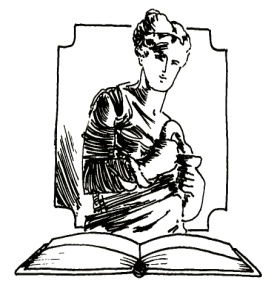 